		Администрация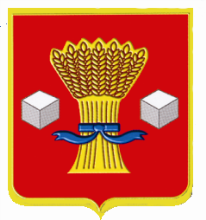 Светлоярского муниципального района Волгоградской областиПОСТАНОВЛЕНИЕот  04. 04.  2023                          № 491 Об окончании отопительного периода 2022-2023 годовВ соответствии с постановлением Правительства РФ от 06.05.2011 № 354 «О предоставлении коммунальных услуг собственникам и пользователям помещений в многоквартирных домах и жилых домов», Правилами оценки готовности к отопительному периоду, утвержденными Приказом Министерства энергетики Российской Федерации от 12.03.2013 № 103, руководствуясь Уставом Светлоярского муниципального района Волгоградской области, Уставом Светлоярского городского поселения Светлоярского муниципального района Волгоградской областип о с т а н о в л я ю:1.   Закончить отопительный период 2022-2023 годов в Светлоярском муниципальном районе Волгоградской области с 06.04.2023. Директору муниципального бюджетного учреждения «Управление муниципального хозяйства» Светлоярского муниципального района Волгоградской области (Новиков В.А.) принять меры к отключению отопления объектов социальной сферы с 06.04.2023.Рекомендовать: Главам      сельских     поселений     Светлоярского муниципального района Волгоградской области и руководителям ресурсоснабжающих организаций Светлоярского муниципального района Волгоградской области принять соответствующие нормативные акты об окончании отопительного периода с 06.04.2023;Генеральному директору ООО «КЭС» (Байбикова А.Ф.) прекратить с 06.04.2023 года подачу тепловой энергии на отопление жилых помещений многоквартирного жилого фонда и организаций, расположенных на территории Светлоярского городского поселения Светлоярского муниципального района Волгоградской области;Руководителям управляющих организаций, обслуживающих многоквартирный жилой фонд, расположенный на территории Светлоярского городского поселения Светлоярского муниципального района Волгоградской области, прекратить подачу тепловой энергии в жилые дома с 06.04.2023.4. Руководителям ресурсоснабжающих, управляющих организаций и организаций потребителей тепловой энергии в срок до 01.05.2023 разработать и утвердить приказ о подготовке к отопительному периоду 2023-2024 годов и План мероприятий по подготовке к отопительному периоду 2023-2024 годов с учетом предписаний Ростехнадзора.5. Отделу по муниципальной службе, общим и кадровым вопросам администрации Светлоярского муниципального района Волгоградской области (Иванова Н.В.) направить настоящее постановление для опубликования в районной газете «Восход» и размещения на официальном сайте Светлоярского муниципального района Волгоградской области.6. Контроль за исполнением настоящего постановления возложить на исполняющего обязанности заместителя главы Светлоярского муниципального района Волгоградской области Леонова Д.Н. Глава муниципального района		 	         В.В.Фадеев   Д.Н.Леонов 